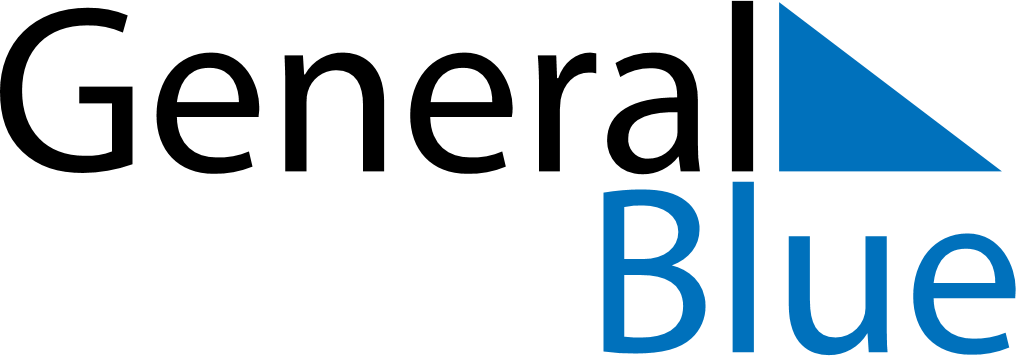 Weekly Meal Tracker May 6, 2024 - May 12, 2024Weekly Meal Tracker May 6, 2024 - May 12, 2024Weekly Meal Tracker May 6, 2024 - May 12, 2024Weekly Meal Tracker May 6, 2024 - May 12, 2024Weekly Meal Tracker May 6, 2024 - May 12, 2024Weekly Meal Tracker May 6, 2024 - May 12, 2024MondayMay 06TuesdayMay 07TuesdayMay 07WednesdayMay 08ThursdayMay 09FridayMay 10SaturdayMay 11SundayMay 12BreakfastLunchDinner